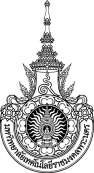 มหาวิทยาลัยเทคโนโลยีราชมงคลพระนคร		      					แบบ  วจ.1แผนการใช้จ่ายเงินในการดำเนินการวิจัยชื่อโครงการวิจัย……………………………………………………………………………………..…………………………………..ประเภทของโครงการวิจัย		  โครงการวิจัยงบประมาณรายจ่าย ประจำปีงบประมาณ  พ.ศ…………..		  โครงการวิจัยงบประมาณเงินรายได้ ประจำปีงบประมาณ  พ.ศ……………		  โครงการวิจัยพิเศษ พ.ศ……..…….					  งบกลาง (หน่วยงาน / สถาบัน) พ.ศ…...….		  งบสะสม (หน่วยงาน / สถาบัน) พ.ศ. ….….		  เงินกองทุนวิจัย พ.ศ………..		  โครงการวิจัย งบภายนอก พ.ศ………….วงเงินงบประมาณโครงการ…...……………………บาท  (..............................................................................)หน่วยงานรับผิดชอบโครงการ………………………………………………………………………………………………………เจ้าของโครงการ 1. ……………………………………………………….………….หัวหน้าโครงการวิจัย2. ……………………………………………………..…………..ผู้ร่วมโครงการวิจัย3. ………………………………………………………..………..ผู้ร่วมโครงการวิจัย4. ……………………………………………………..…………..ผู้ร่วมโครงการวิจัย==============================================================1. วัตถุประสงค์ของโครงการ………………………………………………………………………………………………………………………………………………………………………………………………………………………………………………………………………………………………………………………………………………………………………………………………………………………………………………2. เป้าหมาย หรือผลผลิตหรือผลสำเร็จของโครงการ………………………………………………………………………………………………………………………………………………………………………………………………………………………………………………………………………………………………3. แผนการดำเนินงานตามโครงการวิจัยประจำปีงบประมาณ พ.ศ. ………. (ปีปัจจุบัน)3.1 สถานที่ดำเนินการ……………………………………………………………………………..…………………………..3.2 วิธีการดำเนินการ………………………………………………………………………………………………………….3.3 ขั้นตอนในการดำเนินการและวงเงินประมาณค่าใช้จ่ายในแต่ละขั้นตอน…………………………………………………………………………………………………………………………………………………………………………3.4 ระยะเวลาดำเนินการ……………….ปี…………….เดือนเวลาเริ่มต้น…………………………………….…..เวลาสิ้นสุดโครงการ………………………………………………….4. ประมาณการค่าใช้จ่ายในการดำเนินงานตามโครงการวิจัยสำหรับวงเงินที่ได้รับในปีงบประมาณพ.ศ. ……..….5. ขอรับเงินอุดหนุนเป็นจำนวน……..งวด ตามรายละเอียดดังนี้งวดแรก (.........%)	จำนวนเงิน………………………...บาท  เมื่อหน่วยงานรับเงินจากกองคลัง       งวดที่สอง (.........%)	จำนวนเงิน………………………...บาท  เมื่อ…………(ระบุ)……………..งวดก่อนงวดสุดท้าย 	จำนวนเงิน………………………...บาท  เมื่อส่งรายงานความก้าวหน้า (.........%)          	ของโครงการวิจัย  งวดสุดท้าย		จำนวนเงิน………………………...บาท  เมื่อส่งรายงานฉบับสมบูรณ์หรือ ส่งรายงานผลการดำเนินการวิจัย ตามแผนที่ระบุใน วจ. 1รวมเป็นเงิน			 บาท(หมายเหตุ) 	จำนวนงวดเงินที่ขอรับต้องไม่น้อยกว่า 3 งวดวงเงินในแต่ละงวดให้กำหนดเป็นร้อยละของเงินอุดหนุนที่ได้รับอนุมัติวงเงินในงวดก่อนงวดสุดท้ายต้องเป็นจำนวนไม่น้อยกว่าร้อยละ 20 ของเงินอุดหนุน    ที่ได้รับอนุมัติวงเงินในงวดสุดท้ายต้องเป็นจำนวนไม่น้อยกว่าร้อยละ 10 ของเงินอุดหนุนที่ได้รับ	อนุมัติลงชื่อ…………………………..………..หัวหน้าโครงการวิจัยลงชื่อ…………………………..………..ผู้ร่วมโครงการวิจัยลงชื่อ…………………………..………..ผู้ร่วมโครงการวิจัยลงชื่อ…………………………..………..ผู้ร่วมโครงการวิจัยลงชื่อ…………………………..………..ผู้ร่วมโครงการวิจัยรายการจำนวนเงิน1. ค่าตอบแทน- ค่าตอบแทนนักวิจัย  (10 %)- ค่าตอบแทนผู้ช่วยนักวิจัย- ค่าตอบแทนวิทยากร  ฯลฯ2. ค่าใช้สอย- - - - - --       ฯลฯ3. ค่าวัสดุ- - - - - - - - -   ฯลฯ4.  ค่าครุภัณฑ์ (ถ้ามี)( ค่าใช้จ่ายในการจัดซื้อครุภัณฑ์ เฉพาะที่ได้รับอนุมัติในโครงการและ หรือเงินประจำงวด โดยให้แสดงรายละเอียดรายการและวงเงินของแต่ละรายการ)5. ค่าสาธารณูปโภค (5%)รวมงบประมาณที่เสนอขอ